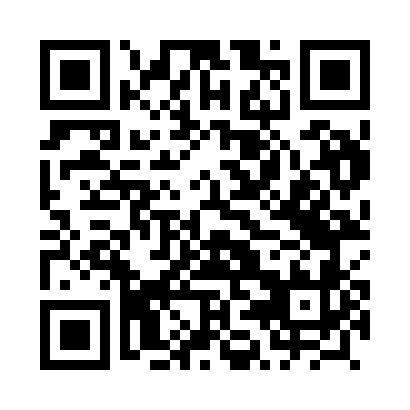 Prayer times for Grady Nowe, PolandWed 1 May 2024 - Fri 31 May 2024High Latitude Method: Angle Based RulePrayer Calculation Method: Muslim World LeagueAsar Calculation Method: HanafiPrayer times provided by https://www.salahtimes.comDateDayFajrSunriseDhuhrAsrMaghribIsha1Wed2:445:1712:455:528:1310:352Thu2:405:1512:455:538:1510:383Fri2:365:1312:445:548:1610:424Sat2:325:1212:445:558:1810:455Sun2:315:1012:445:568:2010:496Mon2:305:0812:445:578:2110:517Tue2:295:0612:445:588:2310:518Wed2:285:0412:445:598:2510:529Thu2:285:0312:446:008:2610:5310Fri2:275:0112:446:018:2810:5311Sat2:264:5912:446:028:2910:5412Sun2:264:5812:446:038:3110:5513Mon2:254:5612:446:048:3310:5514Tue2:244:5512:446:058:3410:5615Wed2:244:5312:446:068:3610:5716Thu2:234:5212:446:078:3710:5717Fri2:234:5012:446:088:3910:5818Sat2:224:4912:446:098:4010:5919Sun2:224:4712:446:098:4210:5920Mon2:214:4612:446:108:4311:0021Tue2:214:4512:446:118:4411:0122Wed2:204:4312:446:128:4611:0123Thu2:204:4212:446:138:4711:0224Fri2:194:4112:446:148:4911:0225Sat2:194:4012:456:148:5011:0326Sun2:194:3912:456:158:5111:0427Mon2:184:3812:456:168:5211:0428Tue2:184:3712:456:178:5411:0529Wed2:184:3612:456:178:5511:0530Thu2:174:3512:456:188:5611:0631Fri2:174:3412:456:198:5711:07